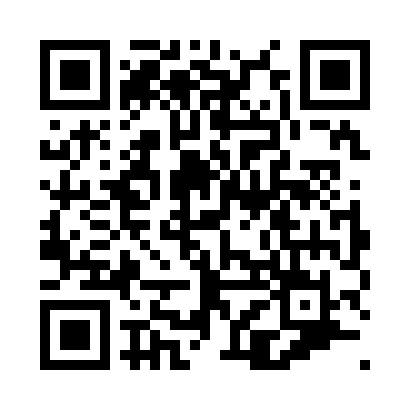 Prayer times for Tanta, EgyptWed 1 May 2024 - Fri 31 May 2024High Latitude Method: NonePrayer Calculation Method: Egyptian General Authority of SurveyAsar Calculation Method: ShafiPrayer times provided by https://www.salahtimes.comDateDayFajrSunriseDhuhrAsrMaghribIsha1Wed4:366:1212:534:317:359:002Thu4:346:1112:534:317:359:013Fri4:336:1012:534:317:369:024Sat4:326:0912:534:317:379:035Sun4:316:0812:534:317:379:046Mon4:306:0712:534:317:389:057Tue4:296:0712:534:317:399:068Wed4:286:0612:524:317:409:079Thu4:266:0512:524:317:409:0810Fri4:256:0412:524:317:419:0911Sat4:246:0412:524:317:429:0912Sun4:236:0312:524:317:429:1013Mon4:226:0212:524:317:439:1114Tue4:216:0212:524:317:449:1215Wed4:206:0112:524:317:449:1316Thu4:196:0012:524:317:459:1417Fri4:196:0012:524:317:459:1518Sat4:185:5912:524:317:469:1619Sun4:175:5912:534:317:479:1720Mon4:165:5812:534:317:479:1821Tue4:155:5812:534:317:489:1922Wed4:145:5712:534:317:499:1923Thu4:145:5712:534:317:499:2024Fri4:135:5612:534:317:509:2125Sat4:125:5612:534:317:519:2226Sun4:125:5512:534:317:519:2327Mon4:115:5512:534:317:529:2428Tue4:105:5512:534:317:529:2429Wed4:105:5412:534:317:539:2530Thu4:095:5412:544:327:539:2631Fri4:095:5412:544:327:549:27